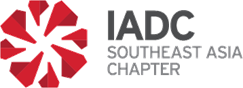 IADC South East Asia Membership Registration formMembership forms should be filled out, signed, scanned and returned to the Chapter Secretary atadmin@iadcseac.orgMembership is in accordance with the IADC SEAC BYLAWS.Annual Membership fees are currently set at 500 USD, but may be adjusted according to the procedures set out in the Bylaws. Fees will not be pro-rated. Membership shall automatically renew by January 1st.Membership will automatically renew unless terminated in writing to the Chapter Secretary.Agreed on behalf of………………………………………(company name)Name:Date:Signature:MEMBERSHIP TYPE:MEMBERSHIP TYPE:DRILLING CONTRACTOR DRILLING CONTRACTOR PRODUCERPRODUCERPRODUCERASSOCIATE ASSOCIATE ASSOCIATE COMPANY NAME:COMPANY NAME:ADDRESS:ADDRESS:MAIN TELEPHONE:MAIN TELEPHONE:MAIN TELEPHONE:TOWN/CITY:TOWN/CITY:WEBSITE:WEBSITE:WEBSITE:COUNTRY:COUNTRY:PRIMARY CONTACTPRIMARY CONTACTPRIMARY CONTACTPRIMARY CONTACTPRIMARY CONTACTPRIMARY CONTACTPRIMARY CONTACTPRIMARY CONTACTPRIMARY CONTACTPRIMARY CONTACTFIRST NAME:FIRST NAME:WORK TELEPHONE:WORK TELEPHONE:WORK TELEPHONE:LAST NAME:LAST NAME:MOBILE PHONE:MOBILE PHONE:MOBILE PHONE:JOB TITLE:JOB TITLE:EMAIL:EMAIL:EMAIL:FINANCIAL CONTACT (if different from above)FINANCIAL CONTACT (if different from above)FINANCIAL CONTACT (if different from above)FINANCIAL CONTACT (if different from above)FINANCIAL CONTACT (if different from above)FINANCIAL CONTACT (if different from above)FINANCIAL CONTACT (if different from above)FINANCIAL CONTACT (if different from above)FINANCIAL CONTACT (if different from above)FINANCIAL CONTACT (if different from above)FIRST NAME:FIRST NAME:WORK TELEPHONE:WORK TELEPHONE:WORK TELEPHONE:LAST NAME:LAST NAME:MOBILE PHONE:MOBILE PHONE:MOBILE PHONE:JOB TITLE:JOB TITLE:EMAIL:EMAIL:EMAIL:ADDITIONAL CONTACTSADDITIONAL CONTACTSADDITIONAL CONTACTSADDITIONAL CONTACTSADDITIONAL CONTACTSADDITIONAL CONTACTSADDITIONAL CONTACTSADDITIONAL CONTACTSADDITIONAL CONTACTSADDITIONAL CONTACTSFIRST NAME:LAST NAME:LAST NAME:JOB TITLE:JOB TITLE:JOB TITLE:PHONE:PHONE:PHONE:EMAIL: